COLLEGE ALBERT CAMUS	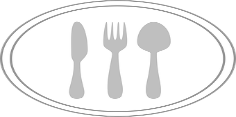 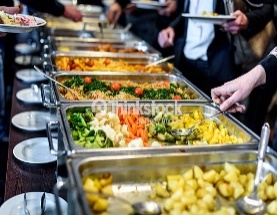 61800 TINCHEBRAYMENUS DU LUNDI 25 février 2019 AU VENDREDI 1er MARS 2019                      M. CHAMBON                                                                     Mme PELLERIN                                                                 M. DESSEAUX	                       Principal	                                                             Gestionnaire		Chef de cuisineMenus et préparation réalisés par l’équipe de cuisine du collège (sous réserve de modifications selon les approvisionnements) Toutes les viandes sont d’origine française	LundiMardiJeudiVendrediENTREESSoufflé au fromageDuo de saucissonsSalade de choux carottes et céleri sauce blancheSalade niçoiseCarotte aux pommesEndives à l’emmentalTerrine de poisson « maison »Tagliatelles marco poloConcombre cibouletteSoupe aux légumesŒuf mimosa sur lit de saladePamplemousse rosePLATSBoulettes de bœuf bolognaisePoisson Saucisse de Toulouse/chipolataSteak végétarienCuisse de poulet basquaiseBoudin noirCabillaud du jour sauce mikadoRognon de bœuf à la dijonnaiseACCOMPAGNEMENTSSpaghettibrocolisLentilles Gratin de choux fleursPommes sautées persilléesPetit flan de légumesRiz Poêlée à la provençale DESSERTSFromage ou yaourt             Nature sucréEntremets vanillePomme au fourMousse choco noisetteFruits au choixFromage ou yaourt nature SucréChoux à la crème mousseline pot de crème noix de cocoCompote de pêchesFruits au choixFromage ou yaourt nature sucréGrillé aux pommesMousse au chocolatPêches aux siropFruits au choixFromage ou yaourt nature sucréFromage blanc et son coulisDessert du chefSalade de fruitsFruits au choix